Cel szczegółowy nr 3: Edukacja dla bezpieczeństwa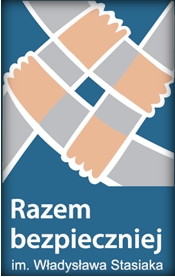 Numer ocenianego projektu:
Ogółem liczba uzyskanych punktów ……../100pkt.(Czytelny podpis osoby wypełniającej formularz, instytucja)   ……..............................................Lp.KRYTERIAWAGALICZBApkt (max.)UZYSKANALICZBApktAdresaci/beneficjenci: pośredni, bezpośredni (czy grupa docelowajest adekwatna do celów projektu)5Czy projekt opiera się i/lub przewiduje analizę zagrożeń bezpieczeństwa i realnych potrzebspołeczności lokalnych?W ramach projektu:przeprowadzona będzie/była analiza min. 2 zagrożeń 
i realnych potrzeb społeczności lokalnych: 10 pkt.,przeprowadzona będzie/była analiza min. 1 zagrożenia 
i analiza realnych potrzeb społeczności lokalnych: 5-9 pkt.,przeprowadzona będzie/była analiza potrzeb społeczności lokalnych: 1-4 pkt.10Czy projekt ma na celu edukację dla bezpieczeństwa dzieci 
i młodzieży m.in. w zakresie cyberprzestrzeni, ruchu drogowego, szkodliwości substancji psychoaktywnych (alkoholu, narkotyków, tzw. dopalaczy) i w jakim stopniu chce ją realizować?Jeżeli projekt ma na celu taką realizację: 1 pkt

Stopień realizacji przedsięwzięć ma na celu organizację :
Co najmniej z dwóch różnych sfer:
- Powyżej 3 przedsięwzięć: 4 pkt
- Od 2 do 3 przedsięwzięć: 3 pkt
Liczbę przedsięwzięć niezależnie od sfer:
- Powyżej 4 przedsięwzięć niezależnie od sfer: 4 pkt
- Od 2 do 4 przedsięwzięć niezależnie od sfer: 1-3 pkt5Czy projekt ma na celu edukację dla bezpieczeństwa z zakresu patologii społecznych, ze szczególnym uwzględnieniem przemocy rówieśniczej, również powodowanej stereotypami 
i uprzedzeniami?Liczba zastosowanych działań edukujących z zakresu patologii społecznych:
* Bez względu na wyszczególnienie:
- Powyżej 4: 4 pkt
- Od 2 do 4: 1-3 pkt
* Przynajmniej z jednym działaniem uwzględniającym przemoc rówieśniczą:
- Powyżej 3: 5 pkt
- od 1 do 3: 2-3 pkt5Czy program ma na celu inicjowanie wspólnych działań aktywizujących społeczności lokalne do współpracy w obszarze bezpieczeństwa i porządku publicznego, 
w szczególności przeciwdziałanie patologiom, przemocy, ograniczanie dostępu do narkotyków, środków zastępczych i nowych substancji psychoaktywnych tzw. dopalaczy oraz alkoholu dla osób niepełnoletnich?Liczba zastosowanych działań lub przedsięwzięć mających na celu aktywizację społeczności lokalnej:- powyżej 4: 5 pkt.,- od 1 do 4: 1-4 pkt.,5Czy dzięki projektowi będzie upowszechniana wiedza i dobre praktyki 
w zakresie stosowania zasad bezpiecznego zachowania, w tym bezpieczeństwa seniorów?
(Należy je wskazać 
w rubryce „waga”)5Czy dzięki projektowi świadomość dzieci i młodzieży oraz osób starszych zwiększy się 
i w jakim stopniu?Liczba podmiotów, które zwiększą świadomość:
- Dzieci, młodzież i osoby starsze: 5 pkt
- Co najmniej 2 podmioty: 2-4 pkt
- Jeden podmiot: 1-2 pkt5Jaką ilość  zorganizowanych debat społecznych, warsztatów, spotkań oraz innych przedsięwzięć z zakresu bezpieczeństwa dzieci i młodzieży przewiduje projekt?Liczba zorganizowanych:
Debat społecznych, warsztatów
- powyżej 3: 5 pkt.,
- od 1 do 3: 1-4 pkt.
Niezależnie od rodzaju:
- powyżej 4: 5 pkt
- od 1 do 4: 1-4 pkt5Czy projekt zakłada promowanie efektywnych metod i środków zabezpieczania mienia?5Punkty dodatkowe za inne działania, które nie zostały wskazane powyżej (należy je napisać 
w rubryce „waga”)15Innowacyjność 
i atrakcyjnośćprojektuZastosowanie działań:innowacyjnych i wpływających na atrakcyjność:- 3 działania: 20 pkt.,- 1-2 innowacyjne i wpływające na atrakcyjność projektu: 10-19 pkt.,tylko wpływających na atrakcyjność projektu: 1-9 pkt.20Adekwatność kwotywnioskowanego dofinansowania dorealnych kosztów projektuKoszt jednostkowy dofinansowania w ramach projektu (na osobę):- powyżej 1.000,00 zł: 1 pkt.,- od 500,00zł do 999,99 zł: 2-8 pkt.,- 100,00zł do 499,99 zł: 9-14 pkt.,- poniżej 100,00 zł: 15 pkt.15